PERSONAL PROFILE                       HARIDAS Qualified professional with 14 years of experience                        FOOD SAFETY & HYGIENEIn Food safety, Hygiene, QHSE Management                             OCCUPATIONAL HEALTH & SAFETYSystem as per Local and international standard                               QUALITY MANAGEMENT                                                                                                                TRAINING & DEVELOPMENT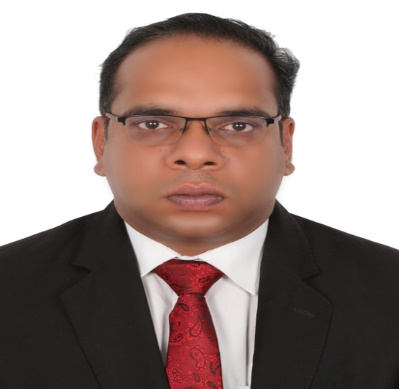 EDUCATIONBachelor of science Biochemistry Calicut University-2004LANGUAGES KNOWNEnglish,Hindi,Malayalam,TamilCOMPETENCYLevel 4 Award in Managing Food safety-HABC UKISO 22000-2005 Lead Auditor-IRCAISO 9001-2015 Lead Auditor-IRCALevel 3 HACCP -RSPH UKLevel 3 Award in Managing Food safety-CIEH-UKLevel 3 Award in food Hygiene-REHISTrain the Trainer-PIC-TSIMaster Trainer -Sharjah MunicipalityDiploma in Fire and Safety-NIFELevel 2 Award in First AidPERSONAL DETAILSDOB    21-04-1983Marital Status-MarriedDriving Licence-UAE,IndiaSKILLS● Updated with technical knowledge, skills with local regulatory requirements.● Exceptional Building relationship and communicating skills●Ability to work under pressure and multi task●Ability to plan organize and deliver quality resultsWORK EXPERIENCECatering Services in DubaiFood Safety & Hygiene,Environmental,Health & safety officerDEC 2013-DEC 2019Looking after the complaince of  healthcare catering and corporate catering related to Food safety & Hygiene,Occupational Health and Safety.(72 Outlets)Implementation,certification and maintenance of integrated management system and food safety management system in central kitchenImplemenation,certification and maintenance of HACCP in Indicidual Health care unitsConducting Regular Auditing,inspection related to food safety and OHS in all the sitesConducting induction and  Training in Food safety(BFH,PIC,GHP) and OHS Training.Conducting Risk assessment in all operating sites.Incident investigation and reporting related to food safety and OHSCoordination with Third party auditors and contractorsClosely working with operational departments and guiding them in implementation of corrective actions.Organizing Microbiological and Chemical analysis of Water & FoodNewrest Wacasco Catering-Muscat-OmanHygiene OfficerJuly 2009-June 2013Conducting Monthly inspection and recommending corrective actions in all Operating sites under Petroleum Development of OmanAssisting Hygiene Manager in developing policies and procedure with related to food and safety.    To ensure the effective maintenance of all prerequisite programs records and CCP pertaining to HACCP and thus its implementationTo ensure the food safety throughout the operation, from receiving, sanitation, production and till consumption of food. Assisting Hygiene Manager for periodical external (suppliers) Hygiene and food safety audit as the part of HACCP programConducting regular internal auditing with recommended corrective action and submitting reports to Hygiene ManagerIntertek Testing Services-IndiaQuality Assurance ExecutiveApril 2008-June 2009Conducting product Inspection and factory Audits of unilever Factories and ware HousesConducting Quality and SHE Audit on Various factories and ware Houses of Unilever as per Unilever SHE checklist and reportingVallabhdas Kanji Ltd-India-Spice ExportersQuality controllerJune 2004-February2007Conducting Chemical Analysis of Chillies and Minor spices as per specificationTeam Member for implementing HACCP ,BRC and ISO Standards in FactoryQuality Inspection of raw materials and finished goodsEmail: haridas-398230@gulfjobseeker.com I am available for an interview online through this Zoom Link https://zoom.us/j/4532401292?pwd=SUlYVEdSeEpGaWN6ZndUaGEzK0FjUT09